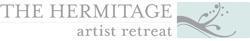 MEDIA CONTACTSu Byron; subyron@verizon.netHermitage Artist Retreat PresentsFridays @ 5“Suntelia”With Kaylene McCawFriday, May 31, 5 p.m.Winner of Sarasota’s John Ringling Tower Award, Kaylene McCaw performs a delightful mix of storytelling, fluid movement and original songs.(Sarasota County) The Hermitage’s Fridays @ 5 series continues with Ringling Tower Award recipient and performer, Kaylene McCaw. Her performance piece, “Suntelia,” is a delightful mix of storytelling, fluid movement and original songs. The event is Friday, May 31, 5 p.m., on the beach at the Hermitage. Reservations for this free series are required and can be requested at www.HermitageArtistRetreat.org. For more information about the Hermitage, visit www.HermitageArtistRetreat.org. The second solo play by the author of the “Human Experience Quick-Start Guide,” “Suntelia” is a celebration of the changing world in which we live. McCaw uses ancient theatrical magic to move audiences through the culmination of the “old world as it makes way for the new and improved world that we are booting up.” Award-winning creators of all artistic disciplines are invited to live and work at the Hermitage Artist Retreat in Englewood. During their residencies, they share their talents with the community. Some programs are on the beach; others are in the Palm House. Whether a program is indoors or outdoors, attendees are invited to stay and enjoy the beach afterwards. Executive director Bruce Rodgers explains that these cultural gatherings exist to give the community the rare opportunity to interact with celebrated authors, poets, artists, composers and performers from around the world. “Artists who are invited to be at the Hermitage are asked to give free programs for the community during their stay with us.” He adds that, in addition to programs at the Hermitage, many artists also participate in free outreach programs at area schools, colleges, and in collaboration with regional cultural organizationsAll programs are subject to change. Please check the Hermitage website or Facebook page for updated program status. The Hermitage Artist Retreat is located at 6630 Manasota Key Road in Englewood. For more information about Fridays @ 5 or the Hermitage, visit www.HermitageArtistRetreat.org. About the Hermitage Artist Retreat: The Hermitage is a nonprofit artist retreat located in Englewood, Sarasota County, Florida. It invites accomplished artists in all disciplines for residencies on its beachfront campus which is on the National Register of Historic Places. Its artists, who are asked to interact with the community, touch thousands of Gulf Coast residents and visitors with unique and inspiring programs. Hermitage fellows have included Pulitzer, Tony, Emmy, Grammy and MacArthur Fellowship award winners. The Hermitage awards the $30,000 Greenfield Prize for a new work of art, and the Aspen Music Festival awards the annual Hermitage Prize in Composition. For more information about The Hermitage Artist Retreat, visit www.HermitageArtistRetreat.org.The Hermitage is supported by:Hermitage programs are supported, in part, in memory of philanthropist Gerri Aaron; by an award from the National Endowment for the Arts; by Sarasota County Tourist Development Tax Revenues; and by the Department of State, Division of Cultural Affairs, the Florida Council of Arts and Culture and the State of Florida (Section 286.25 Florida Statutes).